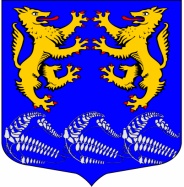 ГЛАВАМУНИЦИПАЛЬНОГО ОБРАЗОВАНИЯ«ЛЕСКОЛОВСКОЕ СЕЛЬСКОЕ ПОСЕЛЕНИЕ»ВСЕВОЛОЖСКОГО МУНИЦИПАЛЬНОГО РАЙОНАЛЕНИНГРАДСКОЙ ОБЛАСТИР А С П О Р Я Ж Е Н И Е17.04.2023г.дер. Верхние Осельки                                                                            № 2-оснО назначении  очередного заседания совета депутатов МО «Лесколовское сельское поселение» Всеволожскогомуниципального района Ленинградскойобласти                  В соответствии с Уставом МО «Лесколовское сельское поселение»,  руководствуясь Регламентом совета депутатов:1.Назначить и провести очередное заседание совета депутатов МО «Лесколовское сельское поселение» с прилагаемым проектом повестки дня (Приложение №1).-Дата и время начала заседания: 26 апреля  2023 года в 16-00 час. -Место проведения: Ленинградская обл., Всеволожский р-н,  д. Верхние Осельки, ул. Ленинградская, д.32, каб. Совета депутатов. 2.Депутату Кривенко В.И. в соответствии с Регламентом обеспечить:- информирование депутатов совета депутатов МО «Лесколовское сельское поселение»;- обеспечить вручение и рассылку по электронной почте депутатам проекта повестки дня, а также проектов решений совета депутатов;-по итогам проведенного очередного заседания обеспечить подготовку по решению совета депутатов и доставку их должностным лицам и исполнителям.3. Контроль исполнения настоящего распоряжения оставляю за собой.Глава муниципального образования                                             А.Л. Михеев                                                                                                                                                       Приложение №1К  Распоряжению главы МО«Лесколовское сельское поселение»от  17.04.2023 №2-оснПРОЕКТ                                                           Повестка дняочередного заседания совета депутатов муниципальногообразования  «Лесколовское сельское поселение Всеволожскогомуниципального района Ленинградской области26.04.2023                                                                                                         16-00 ч.1.О проведении публичных слушаний по обсуждению проекта Устава Лесколовского сельского поселения Всеволожского муниципального района Ленинградской областиДокладчик: Михеев А.Л.2. О внесении изменений  в  статью 1 Положения о некоторых вопросах организации деятельности старост сельских населенных пунктов муниципального образования «Лесколовское сельское поселение», утвержденного  решением совета депутатов от 14.03.2019 №6 Докладчик:  Кривенко В.И.3. Об установлении границ территории, на которой может быть создана добровольная народная дружинаДокладчик: Толмачев А.Ф.4.Об утверждении Положения о муниципальном контроле в сфере благоустройства в границах муниципального образования «Лесколовское сельское поселение» Всеволожского муниципального района Ленинградской областиДокладчик: Николаев М.А.5. О внесении изменений в Положение о комиссии по соблюдению требований к служебному поведению муниципальных служащих и лиц, замещающих муниципальные должности, и урегулированию конфликта  интересов в органах местного самоуправления МО «Лесколовское сельское поселение», утвержденное решением совета депутатов от 21.04.2016 №17. Докладчик: Кривенко В.И.